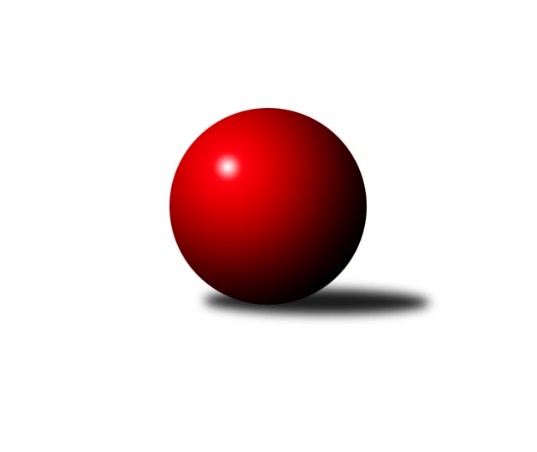 Č.22Ročník 2023/2024	14.4.2024Do JM divize postupuje TJ Sokol Vážany. Z divize do KP1 jih nesestupuje nikdo, do KP2 jih tedy sestupuje pouze poslední družstvo tabulky TJ Lokomotiva Valtice B.Nejlepšího výkonu v tomto kole: 2729 dosáhlo družstvo SK Podlužan Prušánky CJihomoravský KP1 jih 2023/2024Výsledky 22. kolaSouhrnný přehled výsledků:KK Sokol Litenčice	- TJ Sokol Kuchařovice	6:2	2501:2471	7.0:5.0	12.4.SK Baník Ratíškovice B	- TJ Sokol Vracov B	2:6	2591:2633	6.0:6.0	12.4.SK Podlužan Prušánky C	- TJ Sokol Vážany	7:1	2729:2673	9.0:3.0	12.4.TJ Sokol Šanov C	- KK Jiskra Čejkovice	6:2	2568:2468	7.0:5.0	13.4.SKK Dubňany B	- TJ Lokomotiva Valtice B	6:2	2629:2513	9.0:3.0	14.4.TJ Jiskra Kyjov	- TJ Sokol Mistřín C	6:2	2490:2353	7.0:5.0	14.4.Konečná tabulka družstev:	1.	TJ Sokol Vážany	22	16	2	4	107.5 : 68.5 	150.0 : 114.0 	 2575	34	2.	SK Podlužan Prušánky C	22	13	1	8	110.0 : 66.0 	153.0 : 111.0 	 2587	27	3.	KK Jiskra Čejkovice	22	12	1	9	98.5 : 77.5 	133.5 : 130.5 	 2562	25	4.	SK Baník Ratíškovice B	22	12	1	9	91.5 : 84.5 	142.5 : 121.5 	 2570	25	5.	SKK Dubňany B	22	11	2	9	97.5 : 78.5 	135.5 : 128.5 	 2591	24	6.	TJ Sokol Kuchařovice	22	12	0	10	84.0 : 92.0 	123.0 : 141.0 	 2583	24	7.	TJ Sokol Vracov B	22	11	0	11	89.0 : 87.0 	127.5 : 136.5 	 2557	22	8.	TJ Jiskra Kyjov	22	10	0	12	87.5 : 88.5 	130.5 : 133.5 	 2495	20	9.	TJ Sokol Šanov C	22	9	2	11	83.5 : 92.5 	133.5 : 130.5 	 2578	20	10.	KK Sokol Litenčice	22	9	2	11	83.5 : 92.5 	130.0 : 134.0 	 2547	20	11.	TJ Sokol Mistřín C	22	8	1	13	76.5 : 99.5 	127.0 : 137.0 	 2565	17	12.	TJ Lokomotiva Valtice B	22	3	0	19	47.0 : 129.0 	98.0 : 166.0 	 2448	6	 SK Podlužan Prušánky C	2729	7:1	2673	TJ Sokol Vážany	Alena Kristová	 	 216 	 249 		465 	 1:1 	 447 	 	229 	 218		Radim Kroupa	Anna Poláchová	 	 216 	 252 		468 	 1:1 	 466 	 	233 	 233		Jozef Kamenišťák	Michal Šimek	 	 230 	 203 		433 	 1:1 	 452 	 	222 	 230		Dušan Zahradník	Jiří Novotný	 	 201 	 205 		406 	 2:0 	 393 	 	191 	 202		Radek Loubal	Michal Pálka	 	 252 	 231 		483 	 2:0 	 457 	 	243 	 214		Petr Sedláček	Jitka Šimková	 	 228 	 246 		474 	 2:0 	 458 	 	225 	 233		Josef Kamenišťákrozhodčí: Jiří NovotnýNejlepší výkon utkání: 483 - Michal Pálka